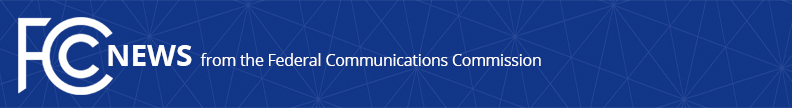 Media Contact: Bill Davenport, (202) 418-2500william.davenport@fcc.govFor Immediate ReleaseCOMMISSIONER STARKS STATEMENT ON U.S. DISTRICT COURT DECISION ON T-MOBILE/SPRINT MERGERWASHINGTON, February 11, 2020—FCC Commissioner Geoffrey Starks released the following statement regarding the decision by Judge Victor Marrero of the U.S. District Court for the Southern District of New York in State of New York, et al. v. Deutsche Telekom AG, et al.:“The merger between T-Mobile and Sprint will dramatically alter America’s wireless landscape.  The state Attorneys General presented a strong case.  The court saw it differently.  In particular, given how central DISH’s future role as a wireless competitor was to the court’s decision, I remain disappointed that those facts were not fully vetted in the merger that I voted on.  Nevertheless, the merging parties have made significant promises – to lower prices, to deploy 5G throughout the country, and to increase the diversity of their suppliers, employees and executives.  Moreover, DISH has promised to build a 5G network from scratch in a few short years.  I look forward to seeing how these companies will fulfill their promises to the American people.”###Office of Commissioner Geoffrey Starks: (202) 418-2500 ASL Videophone: (844) 432-2275
TTY: (888) 835-5322
Twitter: @GeoffreyStarks www.fcc.gov/about/leadership/geoffrey-starksThis is an unofficial announcement of Commission action.  Release of the full text of a Commission order constitutes official action.  See MCI v. FCC, 515 F.2d 385 (D.C. Cir. 1974).